Table 1. Housing Assistance PaymentTable 2. Rent SupplementTable 3. Rental Accommodation SchemeTable 4. Social Housing Current Expenditure ProgrammeSource PQ Replies attached.QUESTION NO:  262DÁIL QUESTION addressed to the Minister for Housing, Planning and Local Government (Deputy Eoghan Murphy)by Deputy Darragh O'Brienfor WRITTEN ANSWER on 21/11/2019   To ask the Minister for Housing; Planning and Local Government the average monthly housing assistance payment for each quarter of 2019 to date; the average monthly HAP payment for each county; the number of recipients by county for each quarter of 2019 to date, in tabular form; and if he will make a statement on the matter.REPLY.Housing Assistance Payment (HAP) plays a vital role in housing eligible families and individuals.  At the end of Q2 2019, over 62,700 HAP tenancies had been set-up since the scheme commenced, of which there were more than 48,000 households actively in receipt of HAP support and over 28,000 separate landlords and agents providing accommodation to households supported by the scheme.  Details of the average monthly landlord payment by local authority area and the number of active tenancies at the end of Quarters 1 and 2 2019, are set out in the table below. Information in respect of Quarter 3 2019 is currently being compiled and will be available shortly. * The average monthly landlord payment for tenancies set up by the Dublin Region Homeless Executive (DRHE) are recorded against the individual local authority.My Department continues to keep the operation of the HAP scheme under review. In general, I am satisfied with the operation of the HAP and I consider it to be a key vehicle for meeting housing need and fulfilling the ambitious programme outlined under Rebuilding Ireland.QUESTION NO:  263DÁIL QUESTION addressed to the Minister for Housing, Planning and Local Government (Deputy Eoghan Murphy)by Deputy Darragh O'Brienfor WRITTEN ANSWER on 21/11/2019   To ask the Minister for Housing; Planning and Local Government the number of households that have left the housing assistance payment scheme per annum from 2015 to 2018 and to date in 2019; and if he will make a statement on the matter.REPLY.Housing Assistance Payment (HAP) plays a vital role in housing eligible families and individuals.  At the end of Q2 2019, over 62,700 HAP tenancies had been set-up since the scheme commenced, of which there were more than 48,000 households actively in receipt of HAP support and over 28,000 separate landlords and agents providing accommodation to households supported by the scheme.  HAP supported tenancies are agreed between the landlord and the tenant. It is important to note that the local authority is not a party to the tenancy and has no role in its agreement. There is no limitation placed by the scheme on the length of tenancy that can be supported by  HAP. However, as with other private rental tenancies, the Residential Tenancies Act 2004 (as amended) governs the relationship between landlord and tenant and the length of the tenancy is a matter that must be agreed between the landlord and tenant in that context. At the end of Q2 2019, a total of 14,478 households were reported on the HAP Shared Services Centre system as having exited HAP. This included tenant led exits; compliance exits; transfers to other forms of social housing; and landlord exits. This report is based on cessations, as submitted by local authorities. Details of the number of Closed/Exit Tenancies by year, are set out in the table below:In cases where a HAP supported tenancy ends, the tenant can find alternative accommodation and retain their eligibility for HAP support or the local authority may decide to offer another form of social housing support to the tenant in accordance with their scheme of letting priorities.   My Department continues to keep the operation of the HAP scheme under review. In general, I am satisfied with the operation of the HAP and I consider it to be a key vehicle for meeting housing need and fulfilling the ambitious programme outlined under Rebuilding Ireland.QUESTION NO:  264DÁIL QUESTION addressed to the Minister for Housing, Planning and Local Government (Deputy Eoghan Murphy)by Deputy Darragh O'Brienfor WRITTEN ANSWER on 21/11/2019   To ask the Minister for Housing; Planning and Local Government the average monthly rental accommodation scheme payments for each quarter of 2019 to date; the average monthly rental assistance scheme payment for each county; the number of recipients by county for each quarter of 2019 to date, in tabular form; and if he will make a statement on the matter.REPLY.The Rental Accommodation Scheme (RAS) was established in 2004 and placed responsibility on local authorities to meet the accommodation needs of people in receipt of Rent Supplement for 18 months or longer, and who are assessed as having a long-term housing need.  RAS provides a more structured, accommodation-based approach to the use of the private rented sector to meet long-term housing need, thereby eliminating dependence on temporary income support payments, i.e. rent supplement. The table below sets out the average monthly and quarterly expenditure under RAS for Q1 and Q2 2019 and the number of RAS tenancies in place at the end of Q1 and Q2 2019, broken down by local authority area. Data in relation to Q3 is being collated.RAS continues to be an effective and secure form of social housing support. While it remains a significant part of the suite of social housing options currently available to those who are assessed as being in need of housing support, its role as the replacement for Rent Supplement for these with a social housing need is now being increasingly fulfilled by the Housing Assistance Payment (HAP) scheme.  - RAS Average Quarterly and Monthly Payments breakdown by LA in Q1 and Q2 2019.xlsx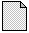 QUESTION NO:  265DÁIL QUESTION addressed to the Minister for Housing, Planning and Local Government (Deputy Eoghan Murphy)by Deputy Darragh O'Brienfor WRITTEN ANSWER on 21/11/2019   To ask the Minister for Housing; Planning and Local Government the average monthly payment under the social housing current expenditure programme (leasing) for each quarter of 2019 to date; the average social housing current expenditure programme (leasing) for each county; the number of recipients by county for each quarter of 2019 to date in tabular form; and if he will make a statement on the matter.REPLY.The Social Housing Current Expenditure Programme (SHCEP) supports the delivery of social housing by providing financial support to local authorities for the long term leasing of houses and apartments from a range of different sources including Repair and Leasing, Enhanced Leasing and Long-term leasing. In addition, SHCEP supports the current costs of dwellings delivered by AHBs under my Department's Build and Acquisition Programmes under the Capital Advance Loan Facility (CALF) and Housing Agency Acquisitions (HAA) programme. The SHCEP budget for 2019 is just under €155 million.  Data on the total number of contractual agreements held by local authorities and supported by my Department from SHCEP is published on my Department’s website at the following link: http://www.housing.gov.ie/housing/social-housing/social-and-affordble/overall-social-housing-provision. Data in relation to the average monthly cost for dwellings delivered under leasing, and the total number of leased dwellings funded under SHCEP, for Q1 and Q2 2019, are set out in the table below. Data for Q3 2019 is being collated and will be available shortly. Table: Average Lease Cost and Total Leased Dwellings Q1 and Q2 2019 *Note - operational units are units that are being claimed for by local authorities and actively funded by SHCEP.QUESTION NOS:  1121,68DÁIL QUESTIONS addressed to the Minister for Housing, Planning and Local Government (Deputy Eoghan Murphy)by Deputy Darragh O'Brienfor WRITTEN ANSWER on 05/11/2019  * To ask the Minister for Housing; Planning and Local Government the average cost of delivering a one, two, three and four bed social housing unit nationally and in Dublin, respectively; and if he will make a statement on the matter.- Darragh O'Brien T.D.For WRITTEN answer on Tuesday, 5 November, 2019.* To ask the Minister for Housing; Planning and Local Government the average cost of delivering a one, two, three and four bed social housing unit nationally and in Dublin, respectively; and if he will make a statement on the matter.- Darragh O'Brien T.D.For WRITTEN answer on Tuesday, 5 November, 2019.REPLY.There are a number of variables involved in estimating the cost of providing social housing units, such as the form of delivery, size of unit, land, funding, etc. In terms of construction and 'all-in' costs, the averages as sought for the various sized units, based on full capital costs, are set out in the tables below. These are shown in terms of houses and apartments, both for Dublin and nationally. The above figures are based on returned data from tendered social housing schemes over an extended period. ‘Construction’ cost is reflective of building costs (including VAT) and also includes normal site works and site development. ‘All-in Cost’ includes cost of construction, land cost, professional fees, utility connections, site investigations/surveys, archaeology where appropriate, VAT and contribution to public art. Abnormal costs are excluded from these figures.Average Monthly Cost2019 BudgetNumber of Tenants on the schemeAverage National Two Bed Home costYears to reach average national two bed home cost€829€423m48,261€213,00021Average Monthly Cost2019 BudgetNumber of Tenants on the schemeAverage National Two Bed Home costYears to reach average national two bed home cost€521.54€132.4m18,265€213,00034Average Monthly Cost2019 BudgetNumber of Tenants on the schemeAverage National Two Bed Home costYears to reach average national two bed home cost€625.96€134.3m18,520€213,00028Average Monthly Cost2019 BudgetNumber of Tenants on the schemeAverage National Two Bed Home costYears to reach average national two bed home cost€757€155m7,988€213,00023Local       Authority   Average landlord payment Q1     2019No. of Active Tenancies Q1 2019Average landlord payment Q2     2019No. of Active Tenancies Q2 2019 € €Carlow County Council554707555743Cavan County Council455301456322Clare County Council4651,3324671,344Cork City Council7742,1677912,546Cork County Council7373,4277323,228Donegal County Council3941,7273951,734Dublin City Council1,2922,5941,2922,904Dún Laoghaire Rathdown County     Council1,3594371,357468Fingal County Council1,3401,4361,3481,581Galway City Council8071,4658131,544Galway County Council7111,0527171,093Kerry County Council5161,0025171,076Kildare County Council9212,0429232,109Kilkenny County Council578866583883Laois County Council581715589788Leitrim County Council414223416237Limerick City and County     Council5842,2195892264Longford County Council408297412306Louth County Council8462,7868602,890Mayo County Council5061,1585101,201Meath County Council9371,8049441,915Monaghan County Council490555498579Offaly County Council515862520855Roscommon County Council457370461391Sligo County Council506677509712South Dublin County Council1,23026571,2452,701Tipperary County Council4921,7724951,792Waterford City and County     Council5131,8265171,863Westmeath County Council559716560780Wexford County Council5271,1315291,222Wicklow County Council1,0051,0361,0011,197Average Monthly Payment817 829DRHE*4,5564,993Total Active Tenancies45,91548,261   Year      No. of  Closed/Exit Tenancies   2015   31220161,42520173,18120185,7112019 (Q2)3,849 (Q2)Total 14,478Local Authority RAS Average Expenditure per Month Q1 2019Total Tenancies End Q1 2019Average cost of Tenancy per Month Q1 2019RAS Average Expenditure per Month Q2 2019Total Tenancies End Q2 2019Average cost of Tenancy per Month Q2 2019Carlow Co. Cl. €328,990.00499€659.30€293,342.25493€595.01Cavan Co. Cl. €307,576.72562€547.29€261,411.95555€471.01Clare Co. Cl. €199,399.29373€534.58€179,505.63394€455.60Cork City Cl. €606,387.05824€735.91€567,550.55925€613.57Cork Co CL €502,933.19857€586.85€439,033.41732€599.77Donegal Co. Cl.€180,298.64547€329.61€143,410.29547€262.18Dublin City Cl.€1,510,850.871765€856.01€1,375,599.181719€800.23Dun/Rathdown€568,011.701292€439.64€539,082.961261€427.50South Dublin Co. Cl.€1,457,921.79528€2,761.22€1,127,578.21516€2,185.23Fingal Co. Cl.€794,089.67647€1,227.34€734,079.57640€1,147.00Galway City Cl.€267,445.48421€635.26€229,527.31412€557.11Galway Co Cl€185,169.01324€571.51€170,149.59323€526.78Kerry Co. Cl.€559,743.60891€628.22€503,564.71894€563.27Kildare Co. Cl.€506,862.04578€876.92€451,731.36553€816.87Kilkenny Co. Cl.€531,646.30911€583.59€489,026.14925€528.68Laois Co. Cl.€112,427.22218€515.72€100,090.99214€467.71Leitrim Co. Cl.€47,079.48114€412.98€38,230.74114€335.36Limerick City & Co. Cl.€775,536.041145€677.32€713,136.351183€602.82Longford€97,844.33207€472.68€83,454.33208€401.22Louth Co. Cl.€57,427.31120€478.56€47,837.22120€398.64Mayo Co. Cl.€428,793.52808€530.69€387,805.22816€475.25Meath Co. Cl.€332,791.23407€817.67€304,077.04396€767.87Monaghan Co. Cl.€91,304.87215€424.67€81,375.54209€389.36Offaly Co. Cl.€80,461.14130€618.93€74,746.92132€566.26Roscommon Co. Cl€199,933.38404€494.88€171,984.41400€429.96Sligo Co. Cl.€271,945.33541€502.67€231,239.70525€440.46Tipperary Co. Cl. €556,743.991089€511.24€521,293.011087€479.57Waterford City & Co. Cl.€341,403.28675€505.78€268,117.29667€401.97Westmeath Co.Cl.€400,658.97584€686.06€358,390.84587€610.55Wexford Co.Cl.€346,699.97600€577.83€307,024.70578€531.18Wicklow Co.Cl.€443,342.33421€1,053.07€399,463.63395€1,011.30National Total€13,091,717.7418697€700.20€11,592,861.0418520€625.96LA Average Monthly Lease Payment – Q1 2019 Total Operational Leased Dwellings – Q1 2019 Average Monthly Lease Payment – Q2 2019 Total Operational Leased Dwellings – Q2 2019 Carlow €566134 €566 134 Cavan €524 33 €528 34 Clare €619 336 €625 346 Cork City €743 247 €757 253 Cork County €728 981 €729 984 DLR €1,202 189 €1,202 189 Donegal €528286 €528 286 Dublin City €950 749 €955 756 Fingal €873 537 €886 554 Galway City €940 208 €940 209 Galway County €626 70 €630 71 Kerry €642 305 €659 298 Kildare €742 231 €805 234 Kilkenny €652 79 €649 84 Laois €610 225 €610 225 Leitrim €492 15 €492 15 Limerick €684 94 €682 106 Longford €578 100 €578 100 Louth €707 369 €707 369 Mayo €630 173 €636 192 Meath €688 163 €696 170 Monaghan €536 51 €535 54 Offaly €646 256 €650 257 Roscommon €476 14 €513 22 Sligo €660 61 €660 61 South Dublin €1,183 646 €1,183 646 Tipperary €602 421 €603 443 Waterford €553 260 €547 265 Westmeath €673362 €674 384 Wexford €581 197 €582 204 Wicklow €871 40 €877 43 Overall €753 7,832 €757 7,988 HOUSES - DUBLINHOUSES - DUBLINHOUSES - DUBLINHOUSES - DUBLINHOUSES - DUBLINHOUSES - DUBLIN1 bed2 bed
(1 storey)2 bed
(2 storey)3 bed4 bedConstruction€197,850€207,975€216,975€227,275€243,125All-in   Cost€258,450€270,575€280,675€292,500€311,325HOUSES - NATIONALLYHOUSES - NATIONALLYHOUSES - NATIONALLYHOUSES - NATIONALLYHOUSES - NATIONALLYHOUSES - NATIONALLY1 bed2 bed
(1 storey)2 bed
(2 storey)3 bed4 bedConstruction€155,818€165,132€174,206€184,685€199,491All-in   Cost€201,359€212,624€222,582€234,571€252,047APARTMENTS - NATIONALLYAPARTMENTS - NATIONALLYAPARTMENTS - NATIONALLYAPARTMENTS - NATIONALLY1 bed2 bed3 bedConstruction€174,159€189,112€209,482All-in   Cost€225,082€243,476€267,629